    COLEGIO EMILIA RIQUELME                                                                    GRADO 3°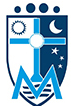     GUÍAS DE APRENDIZAJE EN CASA                                                          RELIGIÓN, ÉTICA Y URBANI.          SEMANA  OCTUBRE 13 AL 16                                                                     PERIODO IV:::::::::::::::::::::::::::::::::::::::::::::::::::::::::::::::::::::::::::::::::::::::::::::::::::::::::::::::::::::::::::::::::::::::::::::::::::::::::::::::::::::::::::::::::::OCTUBRE 14 MIÉRCOLES– CLASE VIRTUAL DE RELIGIÓNTEMA: RESPETEMOS LAS COSAS DE LOS DEMÁSDESEMPEÑOS: Reconozco que quien utiliza las cosas de los otros, sin autorización o se apropia de su trabajo también falta al séptimo mandamiento.Explicación del tema por la profesora.Video de profundización: https://www.youtube.com/watch?v=CXeVjUPtTcIEn clase se realizará la actividad propuesta por el libro páginas 128 y 129. (Se envía evidencia)      ::::::::::::::::::::::::::::::::::::::::::::::::::::::::::::::::::::::::::::::::::::::::::::::::::::::::::::::::GUÍAS DE APRENDIZAJE DE ÉTICA Y URBANIDAD– SEMANA OCTUBRE 13 AL 16OCTUBRE 1 JUEVES– CLASE VIRTUAL DE ÉTICA Y URBANIDADTEMAS: APRENDIENDO A DECIR LO QUE SIENTODESEMPEÑO: Desarrollo la inteligencia emocional cuando digo lo que siento y lo que necesito.Expresar los sentimientos es sano   (Escribe esto en tu cuaderno de Ética).No importa cómo te encuentres —bien o mal—; es sano expresar tus sentimientos con palabras. Hablar sobre nuestros propios sentimientos nos ayuda a sentirnos cerca de la gente que se preocupa por nosotros. Nos ayuda a encontrarnos mejor cuando estamos tristes o asustados. También nos ayuda a usar el auto-control cuando estamos enfadados o muy alterados. Sé consciente de tus sentimientosEs más fácil hablar sobre tus propios sentimientos si sabes cómo te sientes y por qué. Prueba estos sencillos pasos:Piensa en el nombre de cómo te sientes. (Supongamos, por ejemplo, que estás nerviosa.)Piensa en por qué te sientes así. (Supongamos que crees que estás nerviosa porque mañana tienes un examen de ortografía.)Exprésalo todo junto con palabras. (Di para tus adentros: "Estoy nerviosa porque mañana tengo un examen de ortografía.")Escoge a alguien con quien hablarA uno de tus padres, a uno de tus abuelos, aquella persona a quién le tengas confianza. Explicación del tema por la profesora.Video de profundización: https://www.youtube.com/watch?v=W4CTP92d2C4En clase se realizará la actividad propuesta por la ficha ¿Cómo me siento hoy?(Se envía evidencia)      